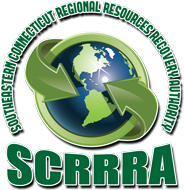 Southeastern CT Regional Resources Recovery AuthorityLocation:  Gales Ferry LandingAll programs are FREECall 860-381-5558 to registerMake a Recycled Bracelet  - Just in time for Mother’s Day.  Just bring in a magazine (that will be cut up) – SCRRRA will provide everything else.  May 7 & 10, 10:00 a.m. to 12:00 p.m.Plant a Flower – Come in and plant a flower; another Mother’s Day item.  May 10, 10:00 a.m. to 12:00 p.m.Presentation:  Where does my trash go? – May 17, 10:00 a.m. and May 20, 6:00 p.m.Organic Gardening – Courtney Kolakowski, NOFA Accredited Organic Land Care Professional/Master Gardener, will be doing a kpresentation on Organic Gardening using natural and organic products.  May 3, 10:00 a.m. and May 13, 6:00 p.m.Plant a Herb – Just in time for Father’s Day.  Come in and plant a herb – SCRRRA will provide all that is needed.  June 7, 10:00 a.m. to 12:00 p.m.